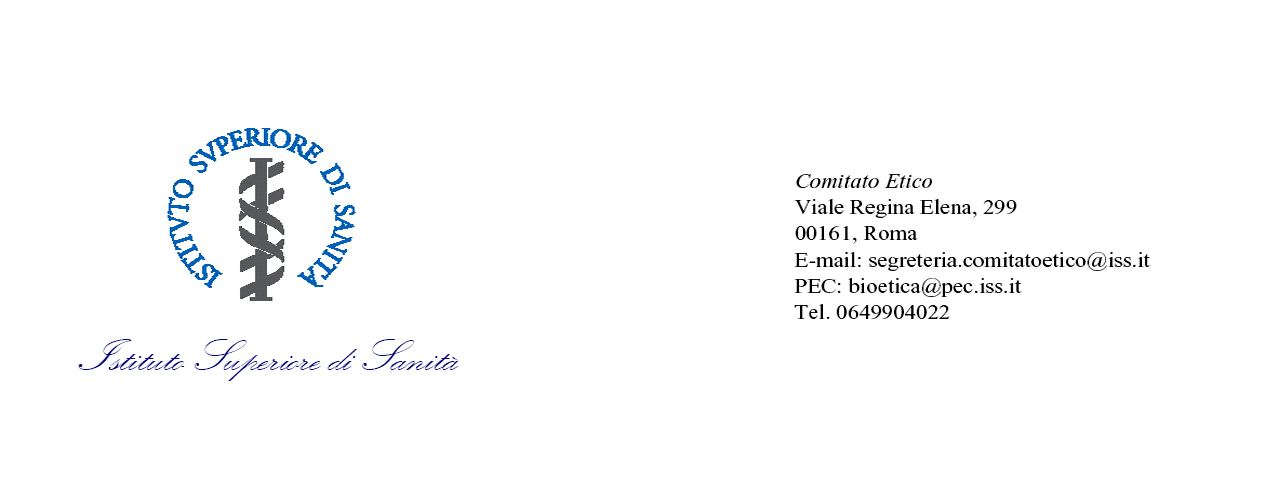 							n. P. A.:___________n. Def.:___________SCHEDA RIASSUNTIVA DELLO STUDIO(nota per i compilatori: tutte le informazioni riassunte nella presente scheda devono essere contenute nel dettaglio all'interno del protocollo di studio).PARTE AINFORMAZIONI GENERALI1. Titolo dello studio: “________________________________________________________”2. Responsabile scientifico:NOME COGNOME:	 ___________________________________________________AFFILIAZIONE:		___________________________________________________CONTATTI: (e-mail; telefono; località) ________________________________________3. Coordinatore (per studi multicentrici):NOME COGNOME:	___________________________________________________AFFILIAZIONE:		___________________________________________________CONTATTI: (e-mail; telefono; località) _______________________________________4. Promotore/i **Per «Promotore» generalmente si intende una persona, società, istituzione oppure un organismo che si assume la responsabilità di avviare e gestire la ricerca clinica, curandone altresì il relativo finanziamento:____________________________________________________________________________________________________________________________________________________________________5. Centri coinvolti: Solo ISSPiù centriRegioniAssociazioniAziende SanitarieEntiUniversitàIRCCSAltro __________ Inserire l’elenco dettagliato dei centri in un file a parte6. Durata dello studioAnnualeBiennale N. mesi _____Altro _______6.1 Data prevista per l’inizio dello studio: __/__/_____6.2 Data prevista per la fine dello studio: __/__/_____7. Copertura geografica e numerosità del campione (specificare il numero, anche potenziale, di soggetti partecipanti allo studio relativamente all’area geografica di riferimento o ai singoli centri): Locale             n. del campione _______Regionale        n. del campione _______Nazionale          n. del campione _______Europeo           n. del campione _______Internazionale n. del campione _______Non notaPARTE B DISEGNO DELLO STUDIO 8. Sinossi dello studio: Descrivere brevemente (max. 3000 battute) il razionale e gli obiettivi primari e secondari attesi. Se la richiesta di parere riguarda una parte di un più ampio progetto, specificare come questo studio si inserisce nel contesto generale.9. Tipologia di studio: Osservazionale SperimentaleMetodologico  caso di studio sperimentale specificare se si tratta di: Interventistico con farmacoInterventistico con dispositivo medico o altra tecnologia biomedica Altra tipologia di studio (es: indagini con campioni rappresentativi di popolazione quali questionari, interviste, focus group, ecc.)Studio in vitro caso di studio sperimentale specificare la tipologia dello studio (più risposte possibili):Randomizzato In cieco Con placebo12. Durata dell’osservazione: TrasversaleLongitudinale 13. Tipo di osservazione (più risposte possibili):ProspetticaRetrospettiva14. La popolazione in studio include (è possibile fornire più risposte):Pazienti adultiVolontari saniFamiliari/Caregivers Minori Pazienti incapaci di manifestare il proprio consenso informato allo studio, in assenza del rappresentante legale o dell’amministratore di sostegno15. Criteri di inclusione: ________________________________________________________15.1. Criteri di esclusione: _______________________________________________________PARTE C DATI PERSONALI 16. Si prevede il trattamento* di dati personali*, anche in forma pseudonimizzata*?*«trattamento» per il Regolamento Europeo 2016/679: qualsiasi operazione o insieme di operazioni, compiute con o senza l'ausilio di processi automatizzati e applicate a dati personali o insiemi di dati personali, come la raccolta, la registrazione, l'organizzazione, la strutturazione la conservazione, l'adattamento o la modifica, l'estrazione, la consultazione, l'uso, la comunicazione mediante trasmissione, diffusione o qualsiasi altra forma di messa a disposizione, il raffronto o l'interconnessione, la limitazione, la cancellazione o la distruzione;*«dato personale» per il Regolamento Europeo 2016/679: qualsiasi informazione riguardante una persona fisica identificata o identificabile («interessato»); si considera identificabile la persona fisica che può essere identificata, direttamente o indirettamente, con particolare riferimento a un identificativo come il nome, un numero di identificazione, dati relativi all'ubicazione, un identificativo online o a uno o più elementi caratteristici della sua identità fisica, fisiologica, genetica, psichica, economica, culturale o sociale;	*«pseudonimizzazione» per il Regolamento Europeo 2016/679: il trattamento dei dati personali in modo tale che i dati personali non possano più essere attribuiti a un interessato specifico senza l'utilizzo di informazioni aggiuntive, a condizione che tali informazioni aggiuntive siano conservate separatamente e soggette a misure tecniche e organizzative intese a garantire che tali dati personali non siano attribuiti a una persona fisica identificata o identificabile; SiNo       16.1 In caso di risposta negativa, il trattamento ha ad oggetto:Dati raccolti anonimi all’origineDati la cui anonimizzazione è avvenuta in un secondo momento (rimozione definitiva di ogni link tra dati personali anagrafici e codice identificativo)Dati che non rientrano nella definizione di dati personali (es. informazioni relative a device, farmaci, campioni biologici non riferibili ad umani o comunque dati non relativi a persone fisiche)    16.2 In caso di risposta affermativa, il trattamento ha ad oggetto:Dati pseudonimizzati (dati individuali)Dati personali raccolti in chiaro (espressa menzione dei nominativi dei partecipanti allo studio)Raccolta di dati personali che possono potenzialmente condurre all’identificazione dei partecipanti 17. Chi è il Titolare del trattamento dei dati personali oggetto del presente studio? ISSCentri PartecipantiRegioniMinisteriUniversità  Altro (specificare): ________________17.1 Come vengono raccolti i dati personali oggetto dello studio da parte del Titolare del trattamento?Direttamente dall’interessatoPer il tramite dei Centri Partecipanti  Altro (specificare): ________________17.2 La raccolta di dati personali di cui al punto precedente avviene attraverso apposita piattaforma? Sì, attraverso ____________________ (indicare il nome della piattaforma utilizzata)No	      		18. Per quanto tempo è prevista la conservazione dei dati personali dei partecipanti?      ____________ (indicare il periodo esatto di conservazione ovvero, in assenza di questo, i criteri utilizzati per determinare tale periodo)18.1. Allo scadere del termine sopra indicato, è previsto:Cancellazione dei dati personaliConservazione illimitata a seguito di totale anonimizzazione dei dati personali oggetto dello studioConservazione per fini di archiviazione nel pubblico interesse, di ricerca scientifica o storica o a fini statistici (ex art. 9, par. 2, lett. j) GDPR)19. Secondo quali modalità avverrà la conservazione dei dati personali dei partecipanti?In formato cartaceo, attraverso la custodia in modalità adeguateIn formato digitale, attraverso archiviazione su apposito server In formato digitale, attraverso archiviazione in cloud20. Esiste un Data Management Plan?SiNo21. È prevista la raccolta del consenso al trattamento dei dati personali dell’interessato, ai sensi degli artt. 6, par. 1, lett. a) e 9, par. 2, lett. a) GDPR?SiNo, perché lo studio è effettuato in base a disposizioni di legge o di regolamento ovvero al diritto dell’Unione europea No, in quanto ricorrono particolari motivi etici* che ostano alla sottoposizione delle informazioni privacy e del relativo consenso.  No, perché tale attività risulta impossibile in considerazione del numero particolarmente elevato degli interessati o dell’irreperibilità degli stessi, una volta compiuto ogni ragionevole sforzo per contattarliNo, in quanto la gravità dello stato di salute del partecipante non gli consentirebbe di comprendere le informazioni rese all’interno delle informazioni privacy e di esprimere, pertanto, un consenso valido e consapevole. *  Per «motivi etici» bisogna intendersi la valutazione da compiersi circa l’ignoranza del partecipante sul proprio stato di salute. La sottoposizione delle informazioni privacy e del relativo consenso, infatti, potrebbe comportare la conoscenza di tale stato di salute da parte dell’interessato e conseguentemente cagionare un danno, sia materiale che psicologico, a quest’ultimo.21.1 Indicare in maniera specifica le ragioni per cui non è possibile somministrare le informazioni privacy ai partecipanti e far sottoscrivere il relativo consenso al trattamento dei dati personali:___________________________________________________________________________________________________________________________________________________________________________________________________________________________________________________22. Le informazioni privacy sono state valutate dal D.P.O. (Data Protection Officer) dell’istituzione o struttura di riferimento?SiNoNon è possibile la sottoposizione delle informazioni privacy all’interessato23. Si prevede l’utilizzo di materiale biologico?Si, verrà raccolto nuovo materialeSi, verrà utilizzato materiale già raccolto e conservato presso l’ISSSi, verrà utilizzato materiale già raccolto e conservato presso Enti terziNo23.1. Nel caso di risposta affermativa, che tipo di materiale? Tessuti     ________________Sangue     ________________Plasma     ________________Saliva      ________________Urine       ________________Altro       ________________24. Si prevede il trasferimento di materiale biologico tra differenti strutture?SìNo24.1. Nel caso di risposta affermativa, è previsto un Material/Data Transfer Agreement?SiNo25. Indipendentemente dalla previsione di un Material/Data Transfer Agreement, è presente una catena di custodia del materiale biologico?SiNo26. È prevista la conservazione di materiale biologico? Sì, in biobanca* interna all’ISS, (inserire nome ovvero ID della biobanca) Sì, in biobanca esterna all’ISS (inserire nome ovvero ID della biobanca)No, non è previsto dal protocollo della ricerca*	Per «biobanca» deve intendersi le infrastrutture o unità di servizio, senza scopo di lucro, che si occupano della raccolta di materiali biologici e di dati ad essi associati, per finalità di diagnosi e ricerca. I materiali e i dati raccolti vengono poi distribuiti a ricercatori ed enti di ricerca che ne facciano richiesta per lavorare su di essi.26.1. In caso di risposta affermativa, per quanto tempo ne è prevista la conservazione? ___________________________27. È previsto il trattamento di dati genetici*? *Secondo il Regolamento generale per la protezione dei dati personali n. 2016/679 (General Data Protection Regulation o GDPR, Articolo 4: Definizioni, punto 13) i «dati genetici» sono: dati personali relativi alle caratteristiche genetiche ereditarie o acquisite di una persona fisica che forniscono informazioni univoche sulla fisiologia o sulla salute di detta persona fisica, e che risultano in particolare dall'analisi di un campione biologico della persona fisica in questione”.SìNoPARTE D RISCHI, E BENEFICI 28. Benefici attesi: Beneficio diretto per il partecipanteBeneficio per persone con patologie similiBeneficio per la scienza e la comunità29. Principali rischi o disagi per il partecipante: Rischio fisico minimo (es. arrossamento dopo un prelievo di sangue)Rischio fisico più che minimo (es. reazione avversa a un farmaco) Necessità di prelievi di materiale biologico/esami (biopsia, sangue, RX, ECG, etc.)Disagio psicologico (es nella somministrazione di questionari)Necessità di visite successive alla primaNon applicabile30. Copertura assicurativa dello studio: Il D.L. n. 211/2003 e il Reg. UE n. 536/2014 prevedono la responsabilità civile del promotore e dello sperimentatore e il loro conseguente obbligo di risarcimento dei danni cagionati ai soggetti dall’attività di sperimentazione. Specificare se sono presenti polizze assicurative a tutela dei soggetti partecipanti allo studio:Ci si avvale di una copertura assicurativa già esistenteSi apre una polizza assicurativa ad hocNon è necessaria una copertura assicurativaPARTE E FINANZIAMENTI31. Alla data d’invio della richiesta di valutazione al Comitato Etico il progetto ha già ricevuto una valutazione scientifica? Si, specificare da parte di:No 32. È previsto un finanziamento dello studio?Si No33. Alla data d’invio della richiesta di valutazione al Comitato Etico, il progetto ha già ottenuto un finanziamento? SiNo34. In caso di finanziamento, specificare Finanziatore/programma, bando, codice identificativo del progetto:PARTE F PROPRIETÀ DEI RISULTATI DELLA RICERCA35. La ricerca è finalizzata allo sviluppo industriale di un prodotto?SìNo36. Specificare di chi è la proprietà dei risultati della ricerca:Esclusiva di ISSCondivisa con altri centriEsclusiva di altri centri37. I risultati della ricerca saranno resi disponibili? Sì  No    37.1. Con quali modalità?PubblicazioniCartaceeVia WebConvegni Database per la condivisione dei dati scientifici Altro       __________________Comunicazione*	 Altri Enti pubblici	 Ministero	 Università	 Organizzazione internazionale	 Altri Enti UE	 Altro _______________________La «comunicazione» consiste nel dare conoscenza di dati personali ad uno o più soggetti determinati diversi dall'interessato, del rappresentante del titolare, dal responsabile e dalle persone autorizzateLa scheda, una volta compilata, dovrà essere inviata in formato Word (non PDF)Data di compilazione: Finanziatore(es. MIUR, UE, industria, etc.)Programma(es. CCM, Horizon2020, etc.)Bando(codice bando)Codice(grant agreement)Importo €